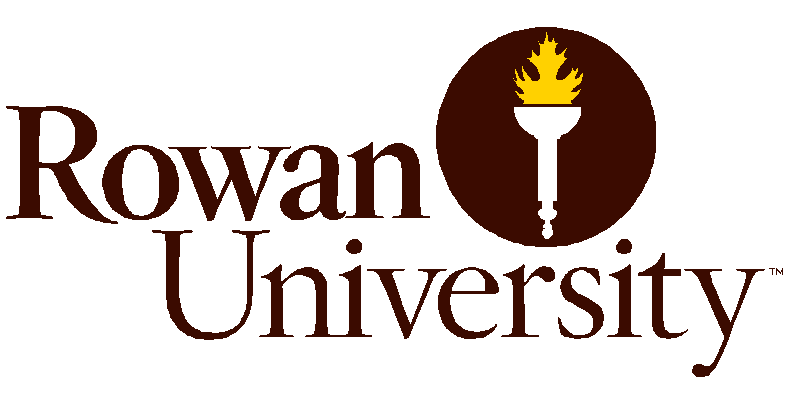 “Review of the Open Public Records Act (OPRA) and Family Educational Rights and Privacy Act (FERPA) for College and University Employees”Monday, October 2, 2017 Rowan UniversityChamberlin Student Center Room 221201 Mullica Hill Road Glassboro, NJ 0802810:00 AM -10:30 AM - Sign- In & Networking10:30 AM- 12:30 PM - Presenter:  Joseph Glover, Executive Director- New Jersey Government Records Council (GRC)  This seminar will assist College and University employees to better understand the mandatory requirements of the Open Public Records Act (OPRA), as well as cover recent rulings by the Government Records Council and NJ Superior Court that affect the disclosure of government records. Topics discussed will include: -An overview of OPRA-An overview of the GRC’s function and services provided to requesters and records custodians-Discussion of common OPRA issues/exemptions and how they impact a custodian’s response to a request - Discussion of common OPRA issues regarding New Jersey Colleges and Universities  - Question & Answer session 12:30 PM – 1:00 PM -Lunch 1:00 PM - 3:00 PM- Presenter: Valdoston Shealey, General Counsel- Rowan UniversityRowan University Assistant General Counsel will assist participants with understanding the Family Educational Rights & Privacy Act (FERPA) Act rules and requirements. “Review of the Open Public Records Act (OPRA) and Family Educational Rights and Privacy Act (FERPA) for College and University Employees”Registration FormFirst Name: Last Name: Title: Email: School/ Institution: Submit registration form to opra@rowan.edu Parking is available at the Townhouse Garage Level 3Please come to the main welcome gate and the guard will direct you.  For questions please contact the Contracting & Procurement Office at 856-256-5172 For more information about Rowan Universities Open Public Records policy please visit our website at: Rowan University- OPRA/FERPA 